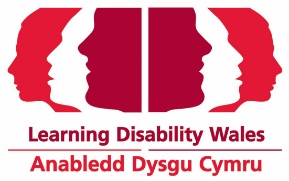 Cadeirydd Bwrdd yr YmddiriedolwyrFfurflen Gais 2020-2022Eich manylionCwestiynauGeirdaonDatganiadOs hoffech fod yn Gadeirydd Bwrdd yr Ymddiriedolwyr dros Anabledd Dysgu Cymru, os gwelwch yn dda: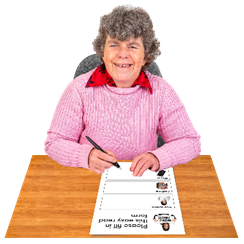 llenwch y ffurflen gais hon Anfonwch hi yn ôl atom drwy'r post neu drwy e-bost.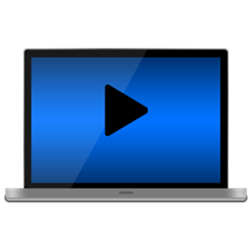 neu wneud eich fideo eich hunDefnyddiwch ffôn gyda chamera, neu dabled (er enghraifft iPad), i recordio eich atebion i'r ffurflen gais hon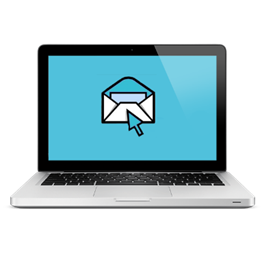 Pan fyddwch wedi gwneud eich fideo anfonwch y fideo ar e-bost atom. Ni ddylai fod yn fwy na 5 munud o hyd.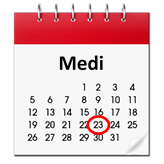 Anfonwch eich ffurflen gais neu fideo atom erbyn 23 Medi 2020 i: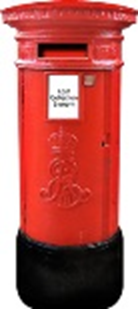 Post:	Anabledd Dysgu Cymru41 Lambourne CrescentParc Busnes CaerdyddLlanishenCaerdyddCF14 5GG 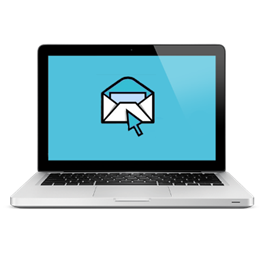 E-bost:	joanne.moore@ldw.org.uk 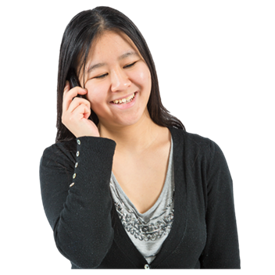 Os oes angen unrhyw gymorth arnoch neu am ragor o wybodaeth ffoniwch Joanne Moore ar: 029 2068 1160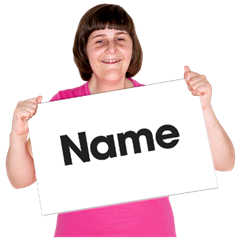 Enw: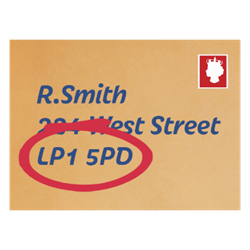 Cyfeiriad a chod post:Cyfeiriad e-bost: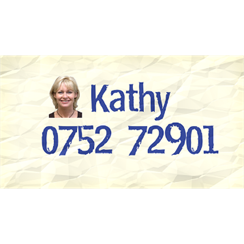 Rhif Ffôn: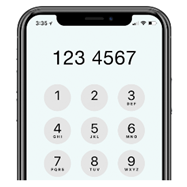 Rhif Ffôn Symudol: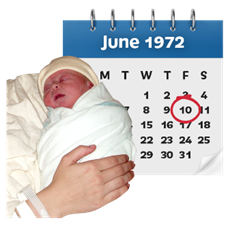 Dyddiad geni: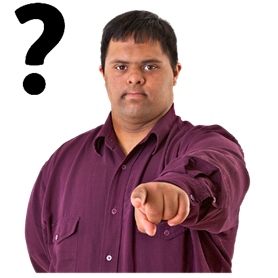 Pam ydych chi am ddod yn Gadeirydd Anabledd Dysgu Cymru?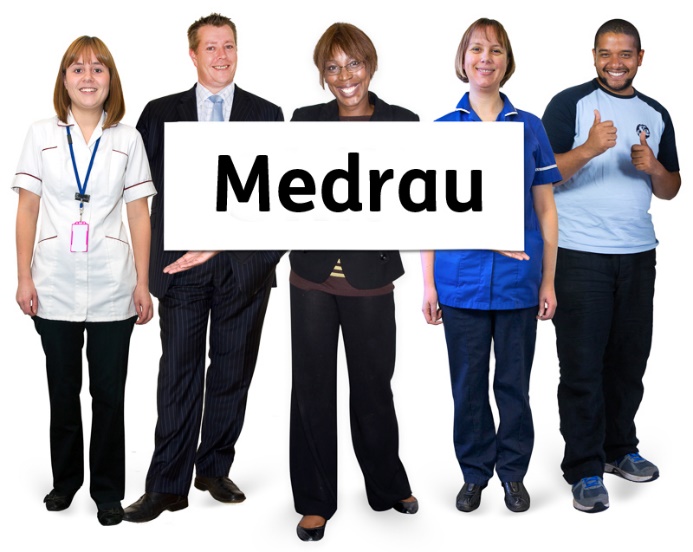 Dywedwch wrthym am y sgiliau a'r profiad y gallwch eu cynnig i’r rôl.Ysgrifennwch am y sgiliau sydd wedi’u rhestr ym manyleb y person.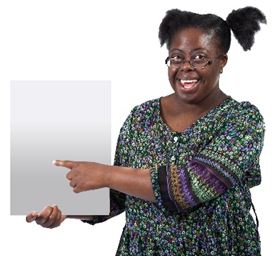 Ym mha feysydd o'n gwaith mae gennych chi ddiddordeb? A sut gallwn ni wneud pethau'n well?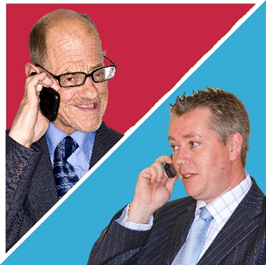 Byddwn yn gofyn am 2 eirda cyn y cyfweliad.Rhowch fanylion i ni ar gyfer 2 berson y gallwn gysylltu â nhw i ofyn a fyddech chi’n dda ar gyfer y rôl hon.Canolwr 1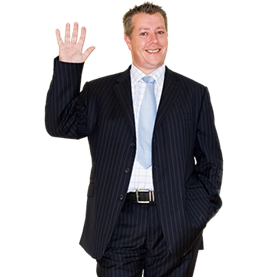 Eu henw:Teitl eu swydd: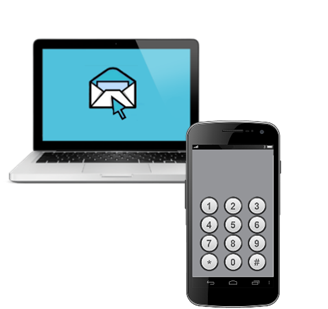 Eu cyfeiriad e-bost a’u rhif ffôn: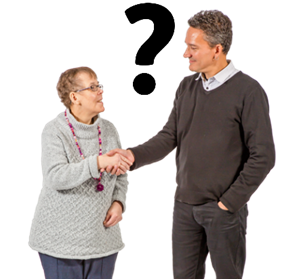 Perthynas â chi:Canolwr 2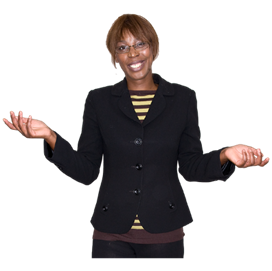 Eu henw:Teitl eu swydd:Eu cyfeiriad e-bost a’u rhif ffôn:Perthynas â chi: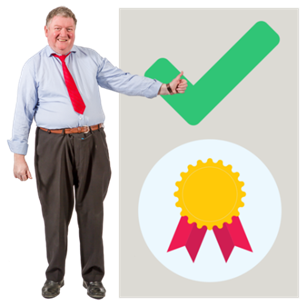 Gwnewch yn siŵr eich bod yn llenwi'r rhan hon.Rwy'n cadarnhau fy mod yn addas i fod yn Gadeirydd, Ymddiriedolwr a Chyfarwyddwr y Cwmni: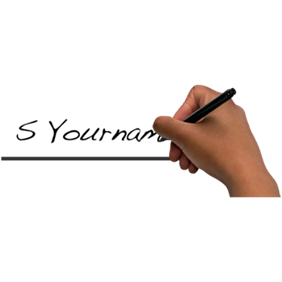 Llofnodwyd: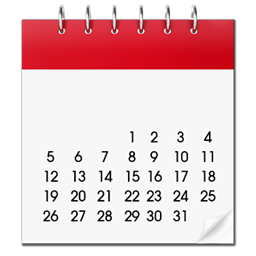 Dyddiad: